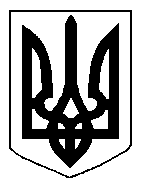 БІЛОЦЕРКІВСЬКА МІСЬКА РАДА	КИЇВСЬКОЇ ОБЛАСТІ	Р І Ш Е Н Н Я
від  31 жовтня 2019 року                                                                        № 4533-81-VIIПро затвердження технічної документації із землеустрою щодо встановлення (відновлення) меж земельної ділянки в натурі  (на місцевості) та передачу земельної ділянки комунальної власності в оренду Приватному підприємству «БЦ МЕХСЕРВІС»Розглянувши звернення постійної комісії з питань земельних відносин та земельного кадастру, планування території, будівництва, архітектури, охорони пам’яток, історичного середовища та благоустрою до міського голови від 01 жовтня 2019 року №405\2-17, протокол постійної комісії з питань  земельних відносин та земельного кадастру, планування території, будівництва, архітектури, охорони пам’яток, історичного середовища та благоустрою від 01 жовтня 2019 року №192,  заяву  Приватного підприємства «БЦ МЕХСЕРВІС» від 30 вересня 2019 року №5157, технічну документацію із землеустрою щодо встановлення (відновлення) меж земельної ділянки в натурі (на місцевості), відповідно до ст.ст. 12, 79-1, 93, 122, 123, 125, 126, ч. 14 ст. 186  Земельного кодексу України, ч. 5 ст. 16 Закону України «Про Державний земельний кадастр»,  Закону України «Про оренду землі», ч.3 ст. 24 Закону України «Про регулювання містобудівної діяльності»,  п. 34 ч. 1 ст. 26 Закону України «Про місцеве самоврядування в Україні», ст. 55 Закону України «Про землеустрій», Інструкції про встановлення (відновлення) меж земельних ділянок в натурі (на місцевості) та їх закріплення межовими знаками затвердженої Наказом Державного комітету України із земельних ресурсів від 18 травня 2010 року за №376, міська рада вирішила:1.Затвердити технічну документацію із землеустрою щодо встановлення (відновлення) меж земельної ділянки в натурі (на місцевості) Приватному підприємству  «БЦ МЕХСЕРВІС» з цільовим призначенням 12.04. Для розміщення та експлуатації будівель і споруд автомобільного транспорту та дорожнього господарства (вид використання – для експлуатації та обслуговування виробничої бази – нежитлова будівля літера «В») за адресою: вулиця Павліченко, 29а, площею 0,3800 га  (з них: землі під будівлями та спорудами транспорту – 0, 3800 га), що додається.2.Передати земельну ділянку комунальної власності в оренду Приватному підприємству  «БЦ МЕХСЕРВІС» з цільовим призначенням 12.04. Для розміщення та експлуатації будівель і споруд автомобільного транспорту та дорожнього господарства (вид використання – для експлуатації та обслуговування виробничої бази – нежитлова будівля літера «В») за адресою: вулиця Павліченко, 29а, площею 0,3800 га  (з них: землі під будівлями та спорудами транспорту – 0, 3800 га),  строком на 5 (п’ять) років, за рахунок земель населеного пункту м. Біла Церква. Кадастровий номер: 3210300000:04:042:0075. 3.Особі, зазначеній в цьому рішенні, укласти та зареєструвати у встановленому порядку договір оренди землі.24.Контроль за виконанням цього рішення покласти на постійну комісію з питань  земельних відносин та земельного кадастру, планування території, будівництва, архітектури, охорони пам’яток, історичного середовища та благоустрою.Міський голова	                                                                                          Г. Дикий